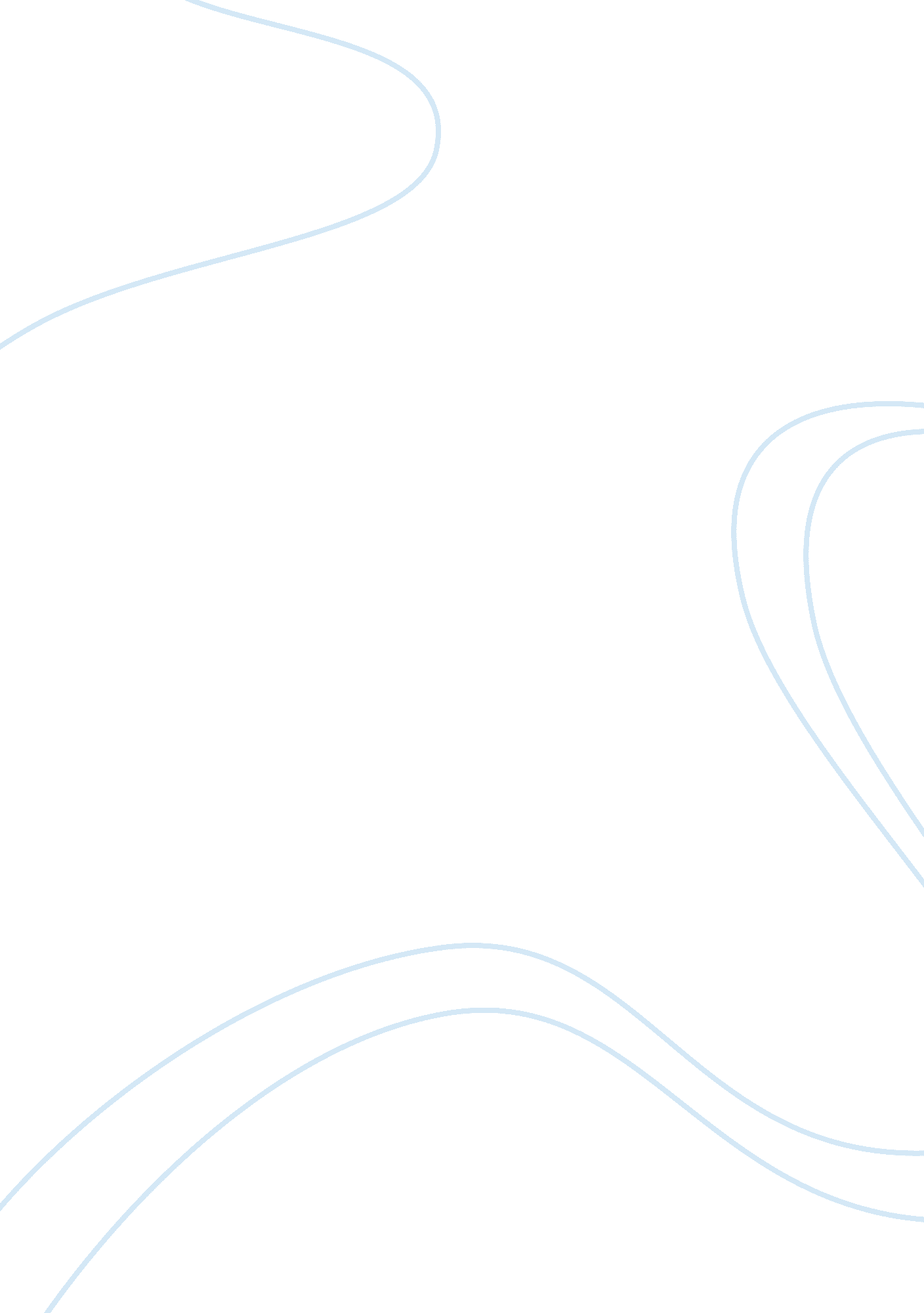 Cyp 3.1 ac 3.4Life, Childhood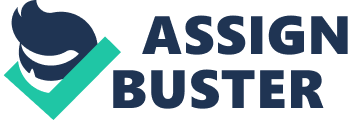 CYP 3. 1 AC 3. 4 Task 1 Q4 — Explain how different types of intervention can promote positive outcomes for children and young people where development is not following the expected pattern. A range of professionals can be called upon to help and support families and children whose development is delayed. Some work independently but the majority work in a multi agency partnership so that the child receives the best holistic care possible. Social workers are there to help vulnerable children, young people and their families this might include children on the child protection register or disabled children. They provide practical help and advice. Speech and language therapists assess and treat children and adults who have difficulties with speech and language. Psychologist is a professional who helps support children who have learning or behavioural difficulties. They provide teachers and practitioners with aimed support programmes for that child once they have identified the child’s needs. A psychiatrist is a doctor who is trained in mental health problems. This person works alongside other professionals to help diagnose or support children and young people with mental health problems. Youth justice this is based on children with behavioural problems. These people will work with social workers to help the children. Physiotherapists help children with their movement especially those who have little or no movement. They are trained to get the maximum movement and skill level. A specialist nurse provides support for the family and child especially if that child suffers from medical conditions that need specialist care. Additional learning support staff works within and outside schools providing a range of services to help children who have certain specific educational needs. This might include people like teaching assistants or advisors to provide support and train staff. Health Visitors are registered nurses or midwifes with additional training. They visit families at home to give advice and practical assistance about the care of very young children. 